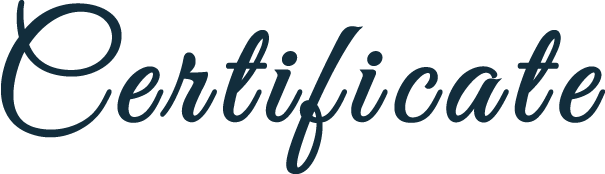 Of completion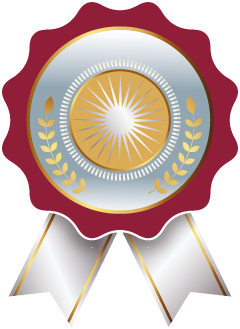 name hereThis certificate is presented by _______________ of __________, in recognition of hard work and consistency in completing the training.This completion certificate is awarded on the 5th day of March, 2022.We look forward to your continued outstanding working the future.SignatureDate